 ΔΕΛΤΙΟ ΤΥΠΟΥΗ ΔΑΟΚ ΠΕ Μεσσηνίας ανακοινώνει  ότι:Tην Τετάρτη  23/9/2020 θα πραγματοποιηθεί ψεκασμός Δακοκτονίας στις παρακάτω τοπικές κοινότητες:Ανάληψης,Πελεκανάδας,Κάμπου Αβίας, Κ. Μέλπειας, Πεταλιδίου, Κουτήφαρι,Χρυσοκελλαριάς,  Τρικόρφου,   Κουκουνάρας, Χανδρινού, Πύλου(Γιάλοβα, Πυλόκαμπο, Σφαγεία, Όκταγκόν, Αγ. Νικόλαος, Παλιό Νερό),  Λαϊίκων, Σπεχογείας, Καλλιρόης, Πολίχνης, Νεοχωρίου Αριστομένη, Αγριλόβουνου, Άριος, Άμμου, Αχλαδοχωρίου, Πήδασου, Προσηλίου και Καλαμάτας στις περιοχές: Πλάκα,Ξηροκάμπι,Φραγκοπήγαδο, Βίλα Παπαδόπουλου, Αγ. Γεωργίου και Ξενία και την Πέμπτη 24-9-2020 στις περιοχές της Καλαμάτας Ακοβίτικα, όπισθεν Καρέλια, όπισθεν Σερεμέτη, Παραλιακή Μπουρνιά  Παρακαλούνται οι παραγωγοί να παρακολουθούν τους ψεκασμούς στους ελαιώνες τους και όσοι  έχουν κτήματα περιφραγμένα να τα ανοίξουν.  Υπενθυμίζουμε στους βιοκαλλιεργητές να επισημάνουν τα κτήματά τους περιμετρικά ώστε να είναι διακριτά κατά τον ψεκασμό.Από το γραφείο δακοκτονίας                 	                                  ΕΛΛΗΝΙΚΗ ΔΗΜΟΚΡΑΤΙΑ                                  ΠΕΡΙΦΕΡΕΙΑ ΠΕΛΟΠΟΝΝΗΣΟΥ                                   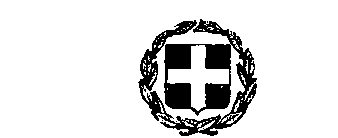 ΠΕΡΙΦΕΡΕΙΑΚΗ ΕΝΟΤΗΤΑ ΜΕΣΣΗΝΙΑΣ                   ΓΕΝΙΚΗ Δ/ΝΣΗ  ΑΓΡΟΤ. ΟΙΚΟΝΟΜΙΑΣ& ΚΤΗΝΙΑΤΡΙΚΗΣ    Π.Ε. ΜΕΣΣΗΝΙΑΣ                                                                                           ΤΜΗΜΑ ΠΟΙΟΤΙΚΟΥ Κ΄ΦΥΤ/ΚΟΥ ΕΛΕΓΧΟΥ                                     ΤΑΧ. Δ/ΝΣΗ:ΔΙΟΙΚΗΤΗΡΙΟ-ΚΑΛΑΜΑΤΑΤΑΧ.ΚΩΔ.24131                                                                         ΠΛΗΡ: Ανδ. Κρασσακόπουλος, Δήμ. Δημητρούλια-Ειρ. Καρυώτη                                                       ΤΗΛ:2721361206FAX:2721093088e-mail:akrassakopoulos@pe-messinias.gr                      Καλαμάτα  22-09-2020ΠΡΟΣMME